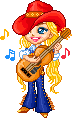 COUNTRY  DANCE  WESTERN                 ACADEMYS1: WALK R, L, R HITCH WITH ¼ TURN R, WALK L,R, L HITCH 1-2-3-4      Poser PD devant, poser PG devant, poser PD devant, lever genou gauche en faisant ¼ de tour à                               droite (03:00) 5-6-7-8      Poser PG devant, poser PD devant, poser PG devant, lever genou droite S2: GRAPEVINE RIGHT, GRAPEVINE LEFT, 1 – 2          Poser PD à droite, croiser PG derrière PD 3 – 4          Poser PD à droite, toucher pointe PG à côté du PD 5 – 6          Poser PG à gauche, croiser PD derrière PG 7 – 8          Poser PG à gauche, toucher pointe PD à côté du PG (03:00)                        ****    RESTART ici sur le mur 5 (face 03:00) ****S3: HEEL TAP, HEEL, TAP, TWIST HEELS RIGHT, CENTRE, RIGHT, CENTRE 1 – 2         Taper talon PD devant, poser PD à côté du PG 3 – 4         Taper talon PG devant, poser PG à côté du PD 5 – 6         Pivoter les talons à droite, pivoter les talons au centre 7 – 8         Pivoter les talons à droite, pivoter les talons au centre S4: STEP FORWARD DIAGONALLY, TOUCH, STEP BACK DIAGONALLY, TOUCH, STEP BACK DIAGONALLY, TOUCH, STEP BACK DIAGONALLY, TOUCH 1 – 2         Poser PD diagonale avant droite, toucher pointe PG à côté du PD & clap des mains 3 – 4         Poser PG diagonale arrière gauche, toucher pointe PD à côté du PG & clap des mains 5 – 6         Poser PD diagonale arrière droite, toucher pointe PG à côté du PD & clap des mains 7 – 8         Poser PG diagonale arrière gauche, toucher pointe PD à côté du PG & clap des mains (03:00)                                               Recommencez au début, amusez vous et souriez !!COUNTRY DANCE WESTERN ACADEMY      703 Rue Boucher de la Rupelle   73100  GRESY-SUR-AIXANGELIQUE  GIRAUD  Tel: 06.15.53.67.55Diplômée  en danse country au Country Dance Instructors Training  (CDIT)countrydancewesternacademy.com